VSTUPNÍ ČÁSTNázev moduluPříprava teplých pokrmů – pokrmy z masaKód modulu65-m-3/AF47Typ vzděláváníOdborné vzděláváníTyp modulu(odborný) teoreticko–praktickýVyužitelnost vzdělávacího moduluKategorie dosaženého vzděláníH (EQF úroveň 3)L0 (EQF úroveň 4)Skupiny oborů65 - Gastronomie, hotelnictví a turismusKomplexní úlohaProfesní kvalifikaceObory vzdělání - poznámky65-51-H/01 Kuchař-číšník65-41-L/01 GastronomieDélka modulu (počet hodin)96Poznámka k délce moduluPlatnost modulu od30. 04. 2020Platnost modulu doVstupní předpokladyVzdělávací modul Příprava teplých pokrmů – pokrmy z masa vychází ze základních znalostí tepelných úprav a znalostí potravin živočišného původu, jejich charakteristik a významu ve výživě.JÁDRO MODULUCharakteristika moduluAbsolvováním modulu žák získá teoretické a praktické znalosti o pokrmech z masa, upravované jakoukoliv tepelnou úpravou, jež jsou podávány jako hlavní pokrmy, případně jako přesnídávkové pokrmy.Žák se seznámí s předběžnou přípravou a použitím jednotlivých částí mas, jejich úpravou a tepelným zpracováním. Nezbytnou součástí je dodržování hygieny provozu a pravidel BOZP při práci se stroji.Očekávané výsledky učeníOčekávané výsledky učení vycházejí z kompetencí definovaných v profesní kvalifikaci Příprava teplých pokrmů (kód: 65-001-H).Výsledky učení vzdělávacího modulu Příprava teplých pokrmů – pokrmy z masa, zahrnují úpravu těchto druhů mas - hovězí, telecí, vepřové, skopové, kůzlečí, králičí, drůbež, ryby sladkovodní, mořské a zvěřina.Žák:Ovládá využití jednotlivých částí mas v kuchyniVyjmenuje vnitřnosti, které se u jednotlivých druhů mas používajíOvládá předběžnou kuchyňskou přípravu masa, jednotlivé druhy krájení (vcelku, kostky, plátky), porcování, vykosťování, naklepávání, protýkání, plnění a drezírováníVysvětlí význam nakládání, odležení, zrání a marinování masaPopíše kuchání rybPředvede předběžnou úpravu masa před dalším technologickým zpracovánímZvolí správnou techniku krájení, porcování a úpravuSpočítá normu určeného pokrmu pro zadaný počet porcíOvládá technologické úpravy vařením, zaděláváním, dušením, opékáním, zapékáním, pečením, grilováním, smažením a úpravu vnitřnostíPřipraví suroviny, pracoviště a potřebný inventářPřipraví pokrm s typickými požadovanými vlastnostmiVykoná expedici, estetizaci hotového pokrmuKompetence ve vazbě na NSKAnoObsah vzdělávání (rozpis učiva)Příprava teplých pokrmů – pokrmy z masa:Pokrmy z hovězího masa – vaření, dušení, opékání, zapékání, pečení, grilování, úprava vnitřnostíPokrmy z telecího masa – vaření, zadělávání, dušení, opékání, zapékání, pečení, grilování, smažení, úprava vnitřnostíPokrmy z vepřového masa – vaření, dušení, opékání, zapékání, pečení, grilování, smažení, uzení, úprava vnitřnostíPokrmy ze skopového masa – vaření, dušení, opékání, zapékání, pečení, grilování, smažení, úprava vnitřnostíKůzlečí maso – vaření, zadělávání, dušení, pečení, grilování, smaženíKráličí maso – vaření, dušení, opékání, pečení, grilování, smaženíDrůbeží maso – vaření, dušení, opékání, gratinování, pečení, grilování, smaženíPokrmy z mořských ryb – vaření, dušení, opékání, zapékání, pečení, grilování, smaženíPokrmy ze sladkovodních ryb – vaření, dušení, opékání, zapékání, pečení, grilování, smaženíPokrmy ze zvěřiny vysoké, nízké, pernaté, černé – vaření, dušení, opékání, zapékání, pečení, grilování, smaženíUčební činnosti žáků a strategie výukyVhodnou formou výuky je výklad učitele doplněný o prezentace na jednotlivá témata a názorné videoukázky. Výuka probíhá s využitím informačních a komunikačních technologií (dataprojektor, PC) a dalšími pomůckami. K úspěšnému dosažení teoretických znalostí se doporučuje využívat klasické metody slovní, řízené procvičování (kladení vhodných otázek), pravidelné opakování učiva a diskuze za využití podpůrné metodiky odborných učebnic, knih a odborných časopisů. V praktické výuce učitel kombinuje metody názorně demonstrační a dovednostní praktické.Žák v rámci teoretické výuky vykonává tyto činnosti:Zhodnotí situaci, aplikuje pozitivní vztah k učení a vzděláváníPoslouchá mluvené projevy, pořizuje si poznámkyUplatňuje různé způsoby práce s textemSpolupracuje s ostatními spolužákyPracuje s doporučenou literaturou a zdrojiAktivně diskutujeFormuluje a obhajuje své názoryŽák v rámci praktické výuky:Je zdravotně způsobilý praktických činnostíSeznamuje se s pracovištěm a s požadavky na bezpečnost a ochranu zdraví při práci, sleduje kritické body při tepelné přípravě pokrmůOrganizuje si účelně svoji práciPracuje s odbornou literaturou, recepturami teplých pokrmů a dokáže vyhledat příslušnou recepturu, vypočítá kalkulaci pro stanovený počet porcíPřevezme suroviny zadaného pokrmu, dodržuje jejich přepravu, dbá na správné ukládání suroviny do přepravních nádobZa použití vhodného technologického vybavení provede předběžnou přípravu masa a potravin, opracuje suroviny s minimálními ztrátamiU technologického zpracování pokrmu z masa a ryb, dodrží přípravu, stanovené množství surovin, teplotu přípravy a časový limitProvádí expedici teplých hotových pokrmů z masa hovězího, vepřového, drůbežího, ryb sladkovodních i mořských, provede estetickou úpravu, zkontroluje hmotnost a smyslově zhodnotí pokrm před vlastní expedicíJedná v souladu s bezpečnostními předpisy, dbá na dodržení ekologických předpisů při nakládání s odpadyReaguje na dotazy a zodpoví otázky kladené učitelem odborného výcvikuZařazení do učebního plánu, ročník65-51-H/01 Kuchař-číšník, 2. ročník65-41-L/01 Gastronomie, 2. ročníkVÝSTUPNÍ ČÁSTZpůsob ověřování dosažených výsledkůV rámci teoretického vyučování je důraz kladen na vědomostní zvládnutí učiva Příprava teplých pokrmů – pokrmy z masa. Při hodnocení se posuzuje využití odborné terminologie a odborná správnost odpovědí. Ověřování probíhá v rámci teoretického vyučování těmito formami:Písemné zkoušení probraného učivaÚstní zkoušení probraného učivaOvěřované okruhy v rámci teoretické výuky:Příprava teplých pokrmů z hovězího masa a jeho vnitřnostíPříprava teplých pokrmů z telecího masa a jeho vnitřnostíPříprava teplých pokrmů z vepřového masa a jeho vnitřnostíPříprava teplých pokrmů ze skopového masa a jeho vnitřnostíPříprava teplých pokrmů z kůzlečího masaPříprava teplých pokrmů z králičího masaPříprava teplých pokrmů z drůbežího masa a jejich vnitřnostíPříprava teplých pokrmů z mořských rybPříprava teplých pokrmů ze sladkovodních rybPříprava teplých pokrmů ze zvěřinyPraktické ověření zvládnutí učiva klade důraz na aplikaci teoretických znalostí v praxi, na znalost dodržení BOZP a hygienu práce. Ověřování odborných dovedností žáka a jeho organizaci práce hodnotíme těmito formami:Názorné praktické předvedení přípravy teplých pokrmůÚstní ověřeníSebereflexe žákaŽák v rámci praktické výuky:Vypočítá kalkulaci zadaného pokrmuPřipraví si pracoviště k provozuZvolí správný technologický postup podle zadání – úpravu teplého pokrmu z masa Zvolí správný technologický postup podle zadání – úpravu teplého pokrmu z ryb sladkovodních nebo mořských živočichůDodrží stanovený limit připravovaného pokrmuProvede expedici pokrmuOšetří a uloží použitý inventář po ukončení pracíVýsledky učení jsou ověřovány formou praktických úkolů a ústním zkoušením. Žák bude úspěšný pokud:Připraví z hovězího masa dva pokrmy, určenou technologickou úpravou dušením, následně zvolí porcování hovězího masa vcelku, na plátky nebo kostky, předvede přípravu základu dle receptury, pokrm dokončí a předvede jeho expediciVysvětlí technologickou úpravu zadělávání u masa telecíhoObjasní, které části vepřového masa se nejlépe hodí na pečení a smaženíPředvede přípravu dvou pokrmů z vepřového masa pečením a smažením, pokrmy dokončí a provede jejich expediciVyjmenuje vepřové droby a popíše jejich tepelnou úpravuPřipraví dva pokrmy z masa drůbežího, zvolí podle zadání jejich tepelnou úpravu vařením, dušením, pečením, smažením a předvede expedici jednotlivých pokrmůVyhledá v recepturách příklady úpravy drůbežích drůbkůVysvětlí, které tepelné úpravy skopového masa nejčastěji používáme a co musíme dodržet při podávání pokrmů ze skopového masaPředvede přípravu rybí várky a vysvětlí, na co je potřeba dávat pozor, pokud rybu upravujeme vařenímPřipraví dle zadání a provede expedici jednoho pokrmu ze sladkovodních nebo mořských rybVyhledá v recepturách úpravu pečeně ze zvěřiny spárkaté, černé a nízké a srovná jejich technologické zpracováníŽák je pozorován po celou dobu provádění úkolů – vyučující sleduje dodržování BOZP, hygieny, technologických postupů, nakládání se surovinami, senzorické vlastnosti pokrmů.Kritéria hodnoceníZa splněný se považuje modul při dodržení následujících kritérií:žák je povinen splnit 75 % docházky do výuky během realizace modulu10x hodnocení za praktické zvládnutí učiva, dovednosti u žáka z navržených obsahových okruhů 4 x písemné ověření znalostí práce s recepturami teplých pokrmů a schopnost žáka provést přesnou kalkulaci pokrmu 3 x ústní zkoušení, ověření znalostíPodklady pro hodnocení získává učitel zejména soustavným sledováním výsledků vzdělávání žáka, jeho připraveností na vyučování a praktickým předvedením. Kritéria hodnocení, jež jsou využitelná v teoreticko-praktické výuce:Přepočet mezi procenty správných odpovědí, praktických předvedení a známkou:správně je méně než 35 % známka 5správně je alespoň 35 % a méně než 50 % známka 4správně je alespoň 50 % a méně než 70 % známka 3správně je alespoň 70 % a méně než 85 % známka 2správně je alespoň 85 % známkaDoporučená literaturaSEDLÁČKOVÁ, Hana.Technologie přípravy pokrmů. 3. vydání. Praha: Fortuna, 2000. ISBN: 80-7168-737-5. s.88ČERMÁKOVÁ, Ludmila. VYBÍRALOVÁ, Ivana. Kuchařské práce 2. díl. Praha: Parta, 2010. ISBN:978-80-7320-156-2. s. 84PoznámkyObsahové upřesněníOV RVP - Odborné vzdělávání ve vztahu k RVPMateriál vznikl v rámci projektu Modernizace odborného vzdělávání (MOV), který byl spolufinancován z Evropských strukturálních a investičních fondů a jehož realizaci zajišťoval Národní pedagogický institut České republiky. Autorem materiálu a všech jeho částí, není-li uvedeno jinak, je Františka Vyškovská. Creative Commons CC BY SA 4.0 – Uveďte původ – Zachovejte licenci 4.0 Mezinárodní.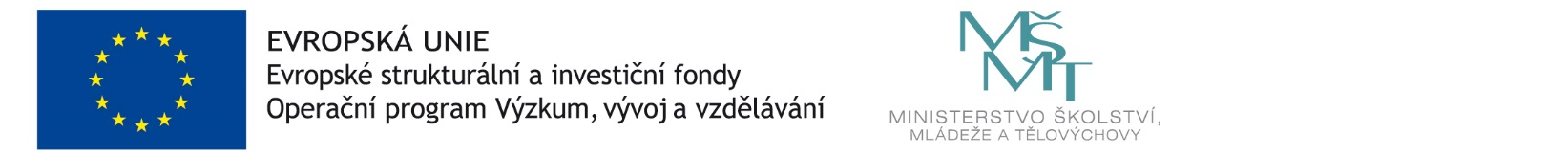 